Рано взрослеть - рано стареть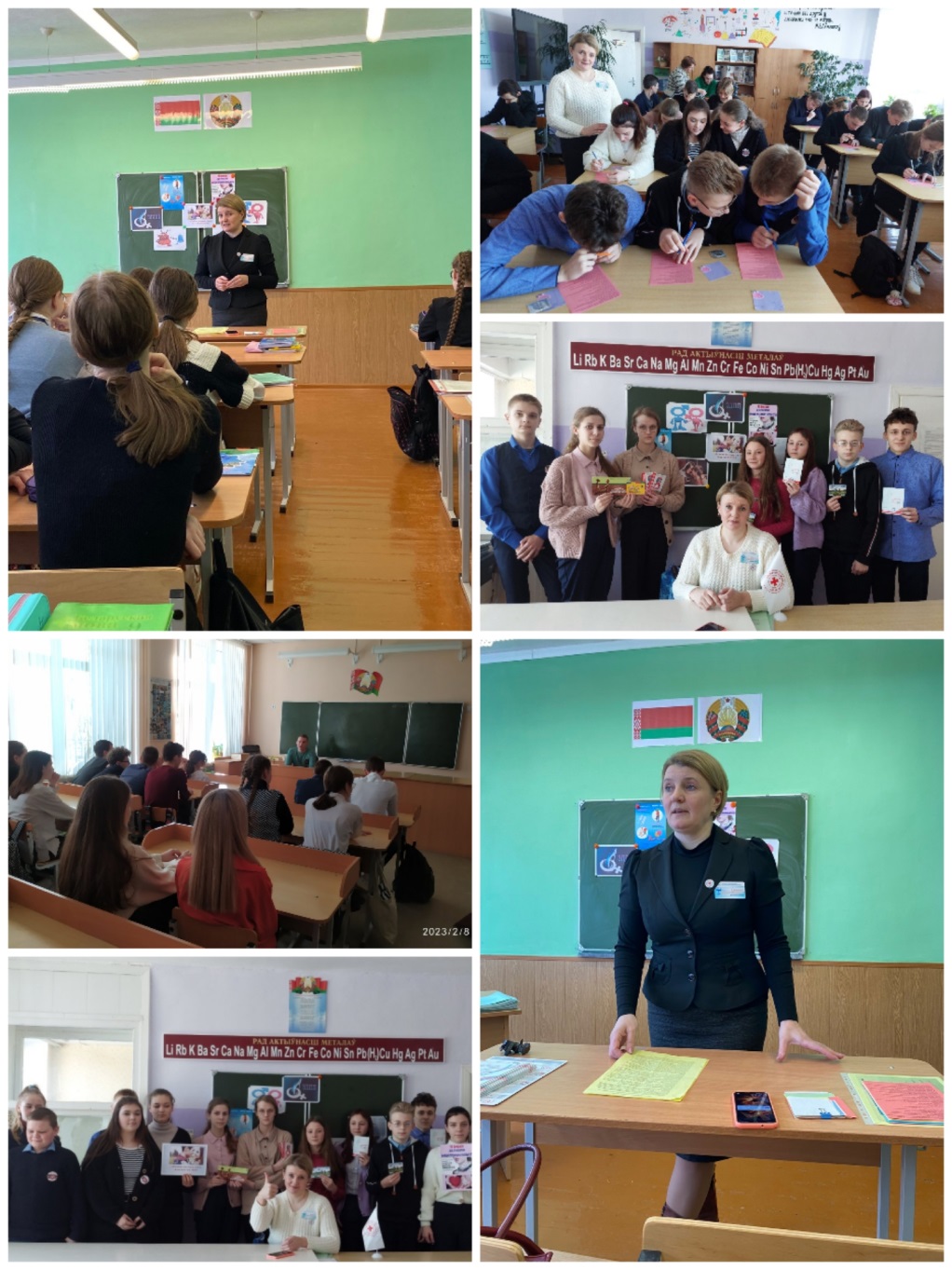 В рамках проведения районной акции    «Раннее взросление -раннее старение»,  профилактического проекта «Кореличи-здоровый поселок», для формирования у детей и подростков правильных установок на репродуктивное здоровье, ценности семьи,  культуры осознанного родительства  медицинские работники УЗ «Кореличская центральная районная больница», совместно с председателем Кореличской районной организации Белорусского Красного Креста посетили несколько учреждений образования  с профилактическими мероприятиями для учащихся 9-11 классов с освещением вопросов о ранних половых связях и их последствиях. До ребят подробно доведена информация об инфекциях передающихся половым путем, ранней беременности, рисках для здоровья подростка при раннем половом взрослении.      Распространены информационные материалы и средства защищенного секса,  проведены анкетирования.  Заданные вопросы школьников нашли свои ответы, а их, кстати сказать, было не мало. Валеолог УЗ «Кореличская ЦРБ», председатель Кореличской районной организации  Белорусского Красного Креста 			                 Светлана Санцевич